Na osnovu člana 104 Opšteg zakona o obrazovanju i vaspitanju ("Službeni list RCG", broj 64/02), Ministarstvo prosvjete i nauke donosiPRAVILNIKO PRIPRAVNIČKOM STAŽU NASTAVNIKA(Objavljen u "Sl. listu RCG", br. 68 od 24. decembra 2003)Sadržaj pravilnikaČlan 1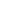      Ovim pravilnikom propisuje se sadržina, program, način praćenja i ocjenjivanja pripravničkog staža nastavnika, vaspitača, stručnih saradnika, saradnika u nastavi i drugih izvođača obrazovno-vaspitnog rada (u daljem tekstu: nastavnik), u ustanovama iz oblasti obrazovanja (predškolska ustanova, škola, zavod, organizator obrazovanja odraslih i dom učenika).
KonkursČlan 2     Prije objavljivanja konkursa ustanova je dužna da potrebu za pripravnikom prijavi i obrazloži nadležnom organu za finansiranje pripravnika.
Osposobljavanje pripravnikaČlan 3     Osposobljavanje pripravnika sprovodi se po programu i na način koji obezbjeđuje da se nastavnik-pripravnik, praktičnim radom i pod neposrednim nadzorom mentora osposobi za samostalno vršenje poslova u stepenu svoje stručne spreme u ustanovama iz oblasti obrazovanja.
MentorČlan 4     Pripravnički staž u ustanovi se izvodi pod neposrednim nadzorom mentora.
     Ako pripravnik nije zadovoljan radom mentora može se obratiti direktoru za određivanje drugog mentora.
     Ukoliko direktor ustanove ocijeni da mentor ne obavlja svoje zadatke u skladu sa pravilnikom i statutom ustanove odrediće pripravniku drugog mentora.
Sadržina programaČlan 5     Pripravnik u predškolskoj ustanovi se osposobljava po sledećem programu:
     - upoznavanje sa obrazovnim programom koji se realizuje u predškolskoj ustanovi;
     - upoznavanje sa pripremanjem i izvođenjem aktivnosti za sve vaspitne grupe (jaslica i vrtića);
     - usvajanje pravila pravilnog struktuiranja prostora za učenje (radne sobe, holovi, dvorišta vrtića);
     - upoznavanje sa različitim metodama i oblicima vaspitno-obrazovnog rada;
     - sticanje iskustva u razvoju grupne dinamike, komunikacije prilikom izvođenja aktivnosti;
     - proširivanje znanja i tehnikama posmatranja i načinima interpretacije podataka dobijenih posmatranjem;
     - upoznavanje sa sadržajem i načinom formiranja dječijih kartona;
     - upoznavanje sa oblicima saradnje sa roditeljima djece;
     - upoznavanje sa zadacima koje ima nastavnik u okviru priprema za sastanke stručnih aktiva;
     - hospitacija aktivnostima nastavnika - mentora i drugih nastavnika;
     - samostalno obavljanje vaspitno-obrazovnog rada pod rukovodstvom mentora;
     - poznavanje propisa koji uređuju područje obrazovanja i vaspitanja, i
     - drugo od značaja za osposobljavanje pripravnika.
Član 6     Pripravnik u školi se osposobljava po sledećem programu:
     - upoznavanje sa planiranjem i izvođenjem obrazovnog programa iz oblasti za koju se pripravnik u školi osposobljava;
     - upoznavanje sa različitim metodama i oblicima obrazovno-vaspitnog rada i nastavnih sredstava;
     - priprema nastavnog časa i njegovo izvođenje;
     - priprema pismenih zadataka;
     - sticanje iskustva u uspostavljanju uspješne komunikacije sa učenicima;
     - produbljavanje znanja o oblicima, načinu i postupku provjeravanja i ocjenjivanju učenika;
     - pripreme za sjednice odjeljenskih vijeća;
     - priprema za roditeljski sastanak i druge oblike saradnje sa roditeljima;
     - mentorstvo u radu odjeljenske zajednice;
     - rješavanje problema koji se odnosi na prava i obaveze učenika;
     - samostalno obavljanje obrazovno-vaspitnog rada pod rukovodstvom mentora;
     - upoznavanje sa zadacima koje ima nastavnik u okviru priprema za sastanke stručnih aktiva;
     - upoznavanje sa preventivnim radom koji je vezan za ustanovu i za pojedinca;
     - upoznavanje sa planiranjem i realizacijom vannastavnih sadržaja;
     - poznavanje propisa koji uređuju područje obrazovanja i vaspitanja, i
     - drugo od značaja za osposobljavanje pripravnika.
Član 7     Pripravnik-stručni saradnik se osposobljava po programu, i to:
     a) za pedagoga-psihologa:
     - osposobljavanje za praćenje i analiziranje rezultata obrazovno-vaspitnog rada i predlaganje mjera za njegovo unapređenje;
     - upoznavanje sa načinom uvođenja savremenih oblika i metoda nastavnog rada;
     - osposobljavanje da pomaže nastavnicima u planiranju, pripremanju i izvođenju obrazovnog programa;
     - osposobljavanje za praćenje razvoja sposobnosti i uspjeha učenika;
     - osposobljavanje da pomaže učenicima u organizovanju učenja,
     - racionalnijem korišćenju slobodnog vremena i izbora aktivnosti;
     - sticanje iskustva o radu na profesionalnoj orijentaciji učenika;
     - saradnju sa roditeljima;
     - upoznavanje sa načinom vođenja pedagoške evidencije, i
     - drugo od značaja za osposobljavanje pripravnika.
     b) za logopeda-defektologa:
     - upoznavanje sa planiranjem i programiranjem vaspitno-obrazovnog rada;
     - osposobljavanje za praćenje i unapređivanje vaspitno-obrazovnog rada;
     - analiziranje efikasnosti vaspitno-obrazovnog rada;
     - rad sa djecom (evidentiranje i dijagnostifikovanje govorno-jezičkih poremećaja, formiranje individualnih stimulativnih programa);
     - instruktivni rad sa osobljem;
     - saradnja sa porodicom;
     - saradnja sa društvenom sredinom, i
     - drugo od značaja za osposobljavanje pripravnika.
     c) za bibliotekara:
     - osposobljavanje za rukovođenje bibliotekom i radom na ostvarivanju kulturne i javne djelatnosti ustanove;
     - sticanje iskustva za stručnu obradu knjiga i sređivanje bibliotečkog fonda;
     - osposobljavanje za nabavku knjiga i zapisa;
     - saradnju s nastavnicima jezika i drugim nastavnicima;
     - upoznavanje sa načinom izdavanja knjiga na čitanje, i
     - drugo od značaja za osposobljavanje pripravnika.
Član 8     Na osnovu programa iz čl. 5, 6 i 7 ovog pravilnika nastavničko, odnosno stručno vijeće ustanove bliže propisuje program za obuku nastavnika - pripravnika.
     Programom iz stava 1. ovog člana određuju se nosioci aktivnosti i složenost posla za koji se pripravnik osposobljava.
Realizovanje programaČlan 9     Program se realizuje po planu u okviru nedjeljne norme časova koji mora da sadrži naročito:
     1. Upoznavanje sa obrazovnim programom za predmet ili oblast za koju se osposobljava pripravnik.
     2. Upoznavanje pripravnika sa načinom planiranja i izvođenja obrazovno-vaspitnog rada u ustanovi.
     3. Aktivnosti koje pod nadzorom mentora pripravnik obavlja samostalno:
     - priprema i realizuje najmanje jednu četvrtinu vaspitno-obrazovnih aktivnosti u vaspitnoj grupi, odnosno priprema i izvodi najmanje jednu četvrtinu predmetnog programa u odjeljenju u kojima obrazovno-vaspitni rad obavlja mentor ili nastavnik;
     - uključivanje pripravnika u neposredan obrazovno-vaspitni rad koji zahtijeva samostalan rad pod rukovodstvom mentora, saradnju u realizaciji specijalnih programa u predškolskim ustanovama i programa integracije djece sa posebnim potrebama, saradnju na vannastavnim aktivnostima, mentorstvo učenicima i njihovim istraživačkim zadacima, najmanje dva, a najviše pet časova nedjeljno;
     - sastavljanje, provjeravanje i ocjenjivanje po pravilu jedne polovine zadataka pod kontrolom mentora ili nastavnika i
     - usmeno provjeravanje i ocjenjivanje.
     4. Osposobljavanje pripravnika u vidu jednodnevnih i višednevnih stručnih seminara (metodika struke) iz oblasti didaktičkog, psihološkog, pedagoškog, defektološkog, andragoškog i drugih stručnih područja koje pripravnik pohađa po vlastitom izboru.
     5. Rad na stručnom ili istraživačkom radu uz savjete mentora.
     6. U programu se predviđa i individualno učenje, gdje mentor savjetuje pripravnika u pogledu izbora stručne literature.
     7. Druge aktivnosti koje omogućavaju mentoru da uzimajući u obzir individualnost pripravnika i dinamiku osposobljavanja, na odgovarajući način prilagodi program.
Pedagoško-psihološko osposobljavanje pripravnikaČlan 10     Ustanova je dužna da nastavniku - pripravniku koji u toku školovanja nije polagao ispite iz pedagoško-psihološke, defektološke ili andragoške grupe predmeta obezbijedi osposobljavanje iz tih oblasti u toku pripravničkog staža.
     Program pedagoško-psihološkog osposobljavanja donosi Savjet za opšte obrazovanje na predlog Zavoda za školstvo.
Praćenje i ocjenjivanjeČlan 11     Mentor priprema plan praćenja obuke pripravnika, u skladu sa statutom ustanove.
     Samostalnom izvođenju nastave iz člana 9 tačka 3 alineja 1 prisustvuje mentor.
     Direktor ustanove prisustvuje na pet časova samostalnog izvođenja nastave, odnosno vaspitno-obrazovnih aktivnosti, od kojih obavezno na poslednja tri.
     Uspješnost obavljenog pripravničkog staža nastavnika ocjenjuje se sa "zadovoljio u toku pripravničkog staža" ili "nije zadovoljio u toku pripravničkog staža".
Izvještaj mentoraČlan 12     Nakon završetka pripravničkog staža, mentor sačinjava izvještaj koji sadrži opisnu ocjenu i obrazloženje o osposobljenosti pripravnika za samostalno obavljanje poslova.
     Izvještaj mentora se dostavlja Komisiji za polaganje stručnog ispita.
EvidencijaČlan 13     U ustanovi se vodi evidencija o sprovođenju pripravničkog staža i to:
     - registar pripravnika;
     - plan osposobljavanja pripravnika;
     - izvještaj mentora.
Stupanje na snaguČlan 14     Ovaj pravilnik stupa na snagu osmog dana od dana objavljivanja u "Službenom listu Republike Crne Gore".
     
     Broj: 04-4-5308, Podgorica, 15. decembar 2003. godine
     Ministar, prof. dr Slobodan Backović, s.r.

